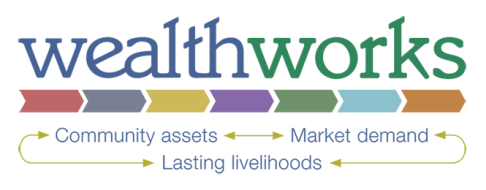 Extra Credit:What indicators and measures could you use to assess inclusion? What indicators and measures could you use to assess local ownership?CapitalHow do YOU MEASURE INCREASE IN capital?How do YOU MEASURE INCREASE IN capital?IndicatorsMeasuresIndividual:  Skills, physical health and mental wellness in a region’s peopleIntellectual: Knowledge, creativity and innovation in a region’s institutions and sectorsSocial:  Trust, relationships and networksNatural:  Water, land, air, minerals, plants and animals, ecosystem services and other natural resources in a placeBuilt: Constructed infrastructure, including buildings, sewer and water systems, communications systems, and roadsPolitical: Goodwill, influence and power that people and institutions in the region can exercise in decision-making.Financial:  Monetary resources available for investment in the region